ТАБЛИЦА   РЕЗУЛЬТАТОВ 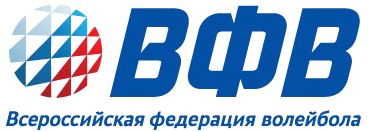 Полуфинальные соревнования  Первенства  России по волейболу среди                            юношей 2006-2007 гг.р.                           г. Ростов, Ярославская обл.,  23 марта – 28 марта 2019 годаГлавный судья ___________  А.В. Юров            Главный секретарь __________  И.В. Шаброва№КОМАНДА123456соотношение мячейсоотношение партийочкиместо1Вологда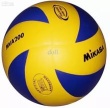 2Санкт – Петербург - 23Ростов4Воркута5Тверь6Москва- 2